2018-12-05	Skolråd – mötesprotokoll 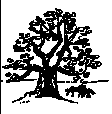 Närvarande:	Frånvarande:Karen Natvig	Anna NordströmAnnsofie Bohlin	Erik AleniusStefanie Schwarz	Karin Modéen	Annika Bengtsson	Daniel StenströmerMötet öppnas
Vik. ordförande Annsofie Bohlin öppnar mötet.Val av sekreterare
Stefanie Schwarz utses till sekreterare.Godkännande av dagordning
Dagordningen godkändes. Föregående mötesprotokoll
Genomgång av föregående protokollSatsning på välgörenhet.Vid förra skolrådsmötet togs ett förslag fram på att skolrådet tillsammans med klassombuden skulle anordna en loppmarknad till förmån för välgörande ändamål. Satsningen har bordslagts på grund av utebliven eller negativ respons från klassföräldrarna.Skolrådsrepresentanterna kommer att ta upp frågan igen vid vårens föräldramöte. Syftet med satsning på välgörenhet är att uppmärksamma barnen på att alla människor inte har samma förutsättningar och livsvillkor och att främja viljan hos barnen att ta ansvar och engagera sig. Om ni har en idé på hur en sådan satsning skulle kunna organiseras så hör gärna av er till er klass skolrådsrepresentant.Inkomna frågor från klassernaInga frågor inkom.Information från rektor och skolaAktion Julklappen. Vi samlade ihop 65 julklappar för Aktion Julklappen från Human Bridge.Spolning av fotbollsplanen för skridskoåkning.Karen har beställt is. Spolningen av fotbollsplanen kommer att tidigast ske i mellandagarna. De ansvariga för spolningen inväntar stabilare väder.Nuddis - närvarorapportering inför lov.Bristande närvarorapportering från vårdnadshavare inför jullovet är ett bekymmer. Det kostar orimligt mycket pengar i personal och mat när vårdnadshavarna ger inga eller felaktiga uppgifter angående barns närvaro under loven. Vi ber er alla att omedelbart gå in på Nuddis och dubbelkolla om era uppgifter om jullovet är korrekta.Samarbetsbanor på skolgården.Personalen önskar att få hjälp under våren med att måla samarbetsbanor på skolgården. Syftet med banorna är att uppmuntra barnen till rörelse och samarbete. Vi återkommer med mer information när det närmar sig.Övriga frågor.Inga övriga frågor diskuterades.Nästa möte 
Tisdagen den 12 februari 2019 kl. 18.30-20.00
Sekreterare vid mötet: 	Stefanie SchwarzJusterare:		 Karen Natvig